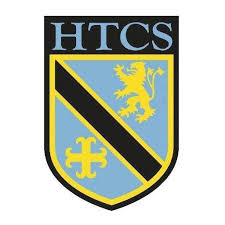 Medieval Times: Early medieval England, 400-1170ProgressProgressProgressKey ideasRAGI can create a timeline of England’s rulers up to 1066I can explain the significance of 1066I can describe the change in features of early medieval societyI can explain the impact of the conflict between church and kingLessonLearning FocusAssessmentKey Words1What happened to Britain before 1066?Formative questioning, regular recallRoman, Viking, Saxon, Norman, chronology, timeline2Why was there a crisis in 1066?Formative questioning, summative assessment, live marking, green pen, extended writingSuccession, crisis, Harold Godwinson, Harald Hardrada, William of Normandy, Edgar Æthling3What did the Battle of Stamford Bridge change?Formative questioning, summative assessment, regular recallStamford Bridge, cavalry, berserker, Viking, succession, change and continuity 4Why is the Battle of Hastings a turning point?ILO 4 mark Qu Explain one way the Noman Conquest changed England Watershed, historical significance, Hastings, victory5How effective were Norman castles?Formative questioning, live marking, green pen, regular recallMotte, bailey, palisade, defence, judgement, effectiveness6How was medieval society organised?Formative questioning, summative assessment, regular recallFeudal system, change and continuity, serf/villein, baron, king, lord, vassal, hierarchy7Why did William compile the Domesday Book?Formative questioning, live marking, green penTax, land ownership, feudal system, circuits, Domesday, success, rebellions8Why was the medieval church so important?Local case study: Durham CathedralFormative questioning, summative assessment, live marking, green penChurch, medieval, religion, significance9Why was Thomas Becket murdered?ILO 4 mark Qu Describe two features of the Becket crisis (Extension: How does the Becket crisis reflect medieval English problems?)Thomas Becket, Henry II, knights, conflict, Clarendon, power struggle, assassination